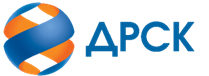 Акционерное Общество«Дальневосточная распределительная сетевая компания»Протокол процедуры переторжкиСПОСОБ И ПРЕДМЕТ ЗАКУПКИ: запрос предложений в электронной форме на право заключения договора: «Расходные материалы и комплектующие для ИТ  филиала ПЭС»,  Лот № 13901-ТО-ТО ДИТ-2020-ДРСККОЛИЧЕСТВО ПОДАННЫХ ЗАЯВОК НА УЧАСТИЕ В ЗАКУПКЕ: 3(три) заявки.НМЦ ЛОТА (в соответствии с Извещением о закупке): 1 833 333,33 руб. без НДС.ОТМЕТИЛИ: В соответствии с решением Закупочной комиссии (Протокол №267/МТО-Р от 11.02.2020 г.) к процедуре переторжки были допущены следующие участники: ООО "ТЕХНОТРЕЙД" ИНН/КПП 2724137081/272401001 ОГРН 1102724000103; ООО "ИНФОРМАТИКА" ИНН/КПП 2801216679/280101001 ОГРН 1162801051005; ОБЩЕСТВО С ОГРАНИЧЕННОЙ ОТВЕТСТВЕННОСТЬЮ "БИТРОНИКС"ИНН/КПП 2539100305/254001001 ОГРН 1092539003886.Предмет переторжки суммарная стоимость единичных расценок поставляемой продукции;Участие в процедуре переторжки приняли 2  (два) участника: ОБЩЕСТВО С ОГРАНИЧЕННОЙ ОТВЕТСТВЕННОСТЬЮ "ТЕХНОТРЕЙД" ИНН/КПП 2724137081/272401001 ОГРН 1102724000103; ОБЩЕСТВО С ОГРАНИЧЕННОЙ ОТВЕТСТВЕННОСТЬЮ "БИТРОНИКС"ИНН/КПП 2539100305/254001001 ОГРН 1092539003886.Участие в процедуре переторжки не принял 1 (один) участник, а именно: ООО "ИНФОРМАТИКА" ИНН/КПП 2801216679/280101001 ОГРН 1162801051005.Процедура переторжки осуществлялась с использованием средств электронной торговой площадки на Интернет-сайте https://rushydro.roseltorg.ru в присутствии секретаря Закупочной комиссии.Дата и время процедуры переторжки: 15:00 (время амурское) 13.02.2020 г. Место проведения процедуры переторжки: Единая электронная торговая площадка по адресу: https://rushydro.roseltorg.ru».В результате проведения переторжки условия заявок на участие в закупке были изменены следующим образом:Секретарь комиссии 1 уровня АО «ДРСК»	Г.М. ТерёшкинаТел.(4162) 397-260№ 267/МТО-П13.02.2020№п/пДата и время регистрации заявкиНаименование Участника закупки Цена заявки до переторжки, руб. без НДСЦена заявки после переторжки, руб. без НДС123.12.2019 05:34ОБЩЕСТВО С ОГРАНИЧЕННОЙ ОТВЕТСТВЕННОСТЬЮ "ТЕХНОТРЕЙД" 
ИНН/КПП 2724137081/272401001 
ОГРН 1102724000103Максимальная (предельная) цена Договора: 1 833 333,33 руб. без НДССуммарная стоимость единичных расценок:235 934,47 руб. без НДСМаксимальная (предельная) цена Договора: 1 833 333,33 руб. без НДС Суммарная стоимость единичных расценок: 218 707,34 руб. без НДС225.12.2019 11:24ОБЩЕСТВО С ОГРАНИЧЕННОЙ ОТВЕТСТВЕННОСТЬЮ "БИТРОНИКС" 
ИНН/КПП 2539100305/254001001 
ОГРН 1092539003886Максимальная (предельная) цена Договора: 1 833 333,33 руб. без НДССуммарная стоимость единичных расценок: 
236 759,98 руб. без НДСМаксимальная (предельная) цена Договора: 1 833 333,33 руб. без НДС Суммарная стоимость единичных расценок: 234 392,48 руб. без НДС